Smlouva o dílo na provádění zimní údržby	^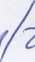 Soškova 1346592 31 Nové Město na MoravěZastoupená:	xxxxxxxxxxxxxxxxxxxxIČO: 25509187, DIČ: CZ-25509187Pracovník oprávněný jednat za objednatelexxxxxxxxxxxxxxxxZhotovitel: Krajská správa a údržba silnic Vysočiny, příspěvková organizaceKosovská 16 586 01 JihlavaZastoupená: xxxxxxxxxxxxxxxxxxxx IČO : 00090450 DIČ : CZ00090450 Výrobní oddělení Žďár nad Sázavou,Jihlavská 1, 591 01 Žďár nad Sázavou Zastoupené: xxxxxxxxxxxxxxxPracovník oprávněný jednat za zhotovitele: dispečeři ZS tel. 566 692 070Předmět a čas plnění dílaPředmětem plnění smlouvy je údržba - posyp místní komunikace v tomto rozsahu :Posyp chemickým materiálem se bude provádět na této komunikaci:• Místní komunikace v Novém Městě na Moravě v délce 2200 m Údržba bude prováděna v zimním období od 1.11.2019 do 31.3.2020.Zhotovitel bude provádět posyp místní komunikace souběžně s údržbou krajských komunikací.Cena dílaObjednatel se zavazuje zaplatit zhotoviteli fakturu ve výši skutečně vynaložených nákladů + 8 % zisku. První faktura bude vystavena za období listopad - prosinec 2019 do 15.1.2020, druhá faktura bude vystavena za období leden - březen 2020 do 15.4.2020.Faktury budou splatné do 14-ti dnů ode dne doručení faktury, při prodlení s proplacením faktury uhradí objednatel penále ve výši 0,2 % z fakturované částky za každý kalendářní den prodlení.Další ujednáníZměny a doplňky této smlouvy lze provádět pouze vzestupně číslovanými, písemnými oboustranně dohodnutými dodatky, které se stanou nedílnou součástí této smlouvy. Smluvní strany se dohodly, že případné spory vzniklé ze závazků sjednaných touto smlouvou budou přednostně řešit smírnou cestou. Smlouva nabývá platnosti a účinnosti dnem podpisu smlouvy oběma smluvními stranami.V ostatním se řídí práva a povinnosti smluvních stran ustanovením zákona č. 89/2012 Sb., Občanského zákoníku ve znění pozdějších předpisů.Tato smlouva se vyhotovuje ve dvou stejnopisech, z nichž každá smluvní strana obdrží jednoObě smluvní strany potvrzují autentičnost této smlouvy a prohlašují, že si smlouvu přečetly, s jejím obsahem souhlasí, že smlouva byla sepsána na základě pravdivých údajů, zjejich pravé a svobodné vůle a nebyla uzavřena v tísni za jednostranně nevýhodných podmínek, což stvrzují svým podpisem, resp. podpisem svého oprávněného zástupce.Tato smlouva nabývá platnosti dnem podpisu oprávněnými zástupci obou smluvních stran a účinnosti dnem uveřejnění v informačním systému veřejné správy - Registru smluv. Dodavatel výslovně souhlasí s uveřejněním celého textu této smlouvy včetně podpisů. Smluvní strany se dohodly, že uveřejnění v informačním systému veřejné správy - Registru smluv zajistí objednatel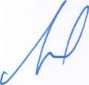 V Novém Městě na Moravě dne: 1.11.2019 Za objednatele: 